ภาพประกอบการติดตั้ง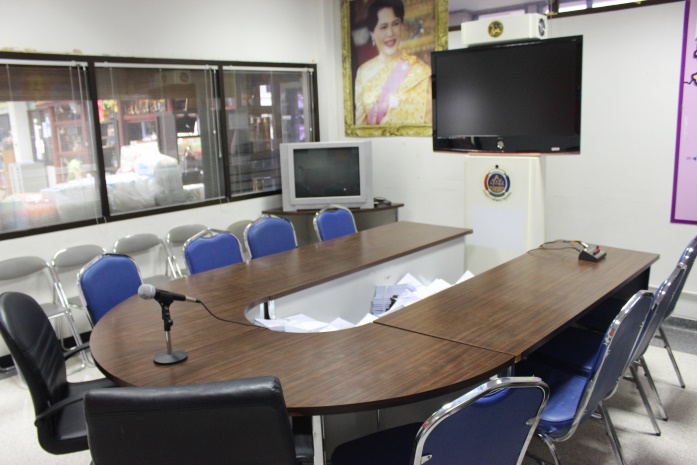 